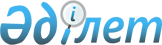 О Государственной холдинговой компании "Кайсар"
					
			Утративший силу
			
			
		
					Постановление Кабинета Министров Республики Казахстан от 17 сентября 1993 года N 905. Утратило силу  постановлением Пpавительства РК от 27 февpаля 1996 г. N 245 ~P960245.



          Во исполнение Указа Президента Республики Казахстан от
23 июня 1993 г. N 1291 "О совершенствовании системы органов
хозяйственного управления" Кабинет Министров Республики Казахстан
ПОСТАНОВЛЯЕТ:




          1. Создать на базе предприятий и организаций Павлодарского
региона Государственную холдинговую компанию "Кайсар"
(в дальнейшем - Компания).




          2. Определить местонахождение Компании в городе Аксу
Павлодарской области.




          3. Государственному комитету Республики Казахстан по 
государственному  имуществу:




          в месячный срок подготовить пакет учредительных документов
по созданию Компании в составе предприятий и организаций
согласно приложению;




          делегировать Компании права владения, пользования и управления
государственным имуществом предприятий и организаций,
включенных в состав Компании.




          По мере акционирования государственых предприятий и
организаций передать Компании во владение, пользование и управление
государственные пакеты акций акционерных обществ, за исключением
пакетов акций, реализуемых Государственным комитетом Республики
Казахстан по государственному имуществу в порядке, предусмотренном
Национальной программой разгосударствления и приватизации в
Республике Казахстан на 1993-1995 годы (II этап).




          4. Определить основными целями деятельности Компании развитие
ферросплавного производства, укрепление ремонтной базы предприятий,
привлечение иностранных инвесторов и возложить на нее:




          координацию деятельности ферросплавного завода и ремонтных 
предприятий, техническое перевооружение завода и увеличение
производства хромовых сплавов;




          рассмотрение, составление и утверждение в Министерстве
промышленности Республики Казахстан производственных программ
предприятий и организаций Компании;




          формирование объемов выпуска продукции на государственные нужды 
по основным видам продукции;   




          составление важнейших научно-технических программ по развитию
ферросплавного производства, производства товаров народного
потребления и сельскохозяйственной продукции, охране окружающей
среды и их государственному инвестированию;




          согласование квот, лицензий на экспорт продукции, производимой
предприятиями Компании, координацию их внешнеэкономической
деятельности;




          формирование наблюдательных советов акционерных обществ и
назначение в них представителей Компании.




          5. Министерству промышленности Республики Казахстан принять
организационные меры по обеспечению деятельности Компании.




          6. Государственному комитету Республики Казахстан по
государственному имуществу и его территориальному комитету совместно
с Ермаковским заводом ферросплавов выделить Компании необходимые
служебные помещения, технические средства и каналы телефонной
и телексной связи за счет ресурсов, имеющихся в наличии.








                                Премьер-министр




                            Республики Казахстан





                                     Приложение



                         к постановлению Кабинета Министров
                                Республики Казахстан
                            от 17 сентября 1993 г. N 905











                                              ПЕРЕЧЕНЬ




                    предприятий и организаций, входящих




                  в Государственную холдинговую компанию




                                              "Кайсар"




Ермаковский завод ферросплавов (со всеми его подразделениями),
г. Аксу, Павлодарская область
Ермаковское специализированное строительно-монтажное управление
"Ферросплавмехремонт", г. Аксу, Павлодарская область
Ермаковское специализированное ремонтно-строительное предприятие
"Энергоремонт", г. Аксу, Павлодарская область
Ермаковское специализированное строительно-монтажное предприятие
"Металлургремонт", г. Аксу, Павлодарская область
Совместное предприятие "Диатекс", г. Павлодар
Совхоз имени Гагарина, Аксуский район, Павлодарская область
Молочный завод, г. Аксу, Павлодарская область
Вновь строящийся плодоконсервный завод, г. Аксу, Павлодарская область
Завод "Павлодарстекло", г. Павлодар








					© 2012. РГП на ПХВ «Институт законодательства и правовой информации Республики Казахстан» Министерства юстиции Республики Казахстан
				